«Осень, Осень, в гости просим!»Иван БунинЛИСТОПАДЛес, точно терем расписной,
Лиловый, золотой, багряный,
Веселой, пестрою стеной
Стоит над светлою поляной.Березы желтою резьбой
Блестят в лазури голубой,
Как вышки, елочки темнеют,
А между кленами синеют
То там, то здесь в листве сквозной
Просветы в небо, что оконца.
Лес пахнет дубом и сосной,
За лето высох он от солнца,
И Осень тихою вдовой
Вступает в пестрый терем свой…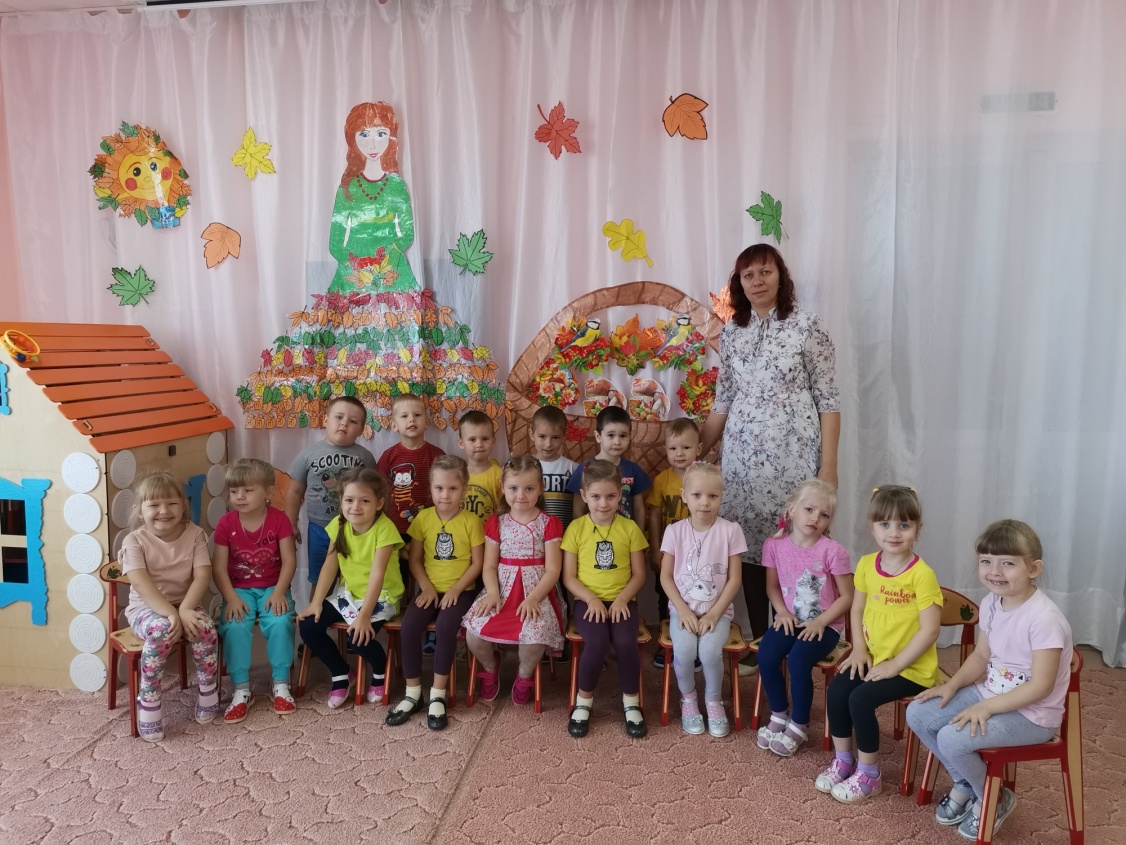 Чего в детском саду обычно ждут дети? Конечно, праздника! Почему бы не устроить праздники в честь события, например, наступления Осени?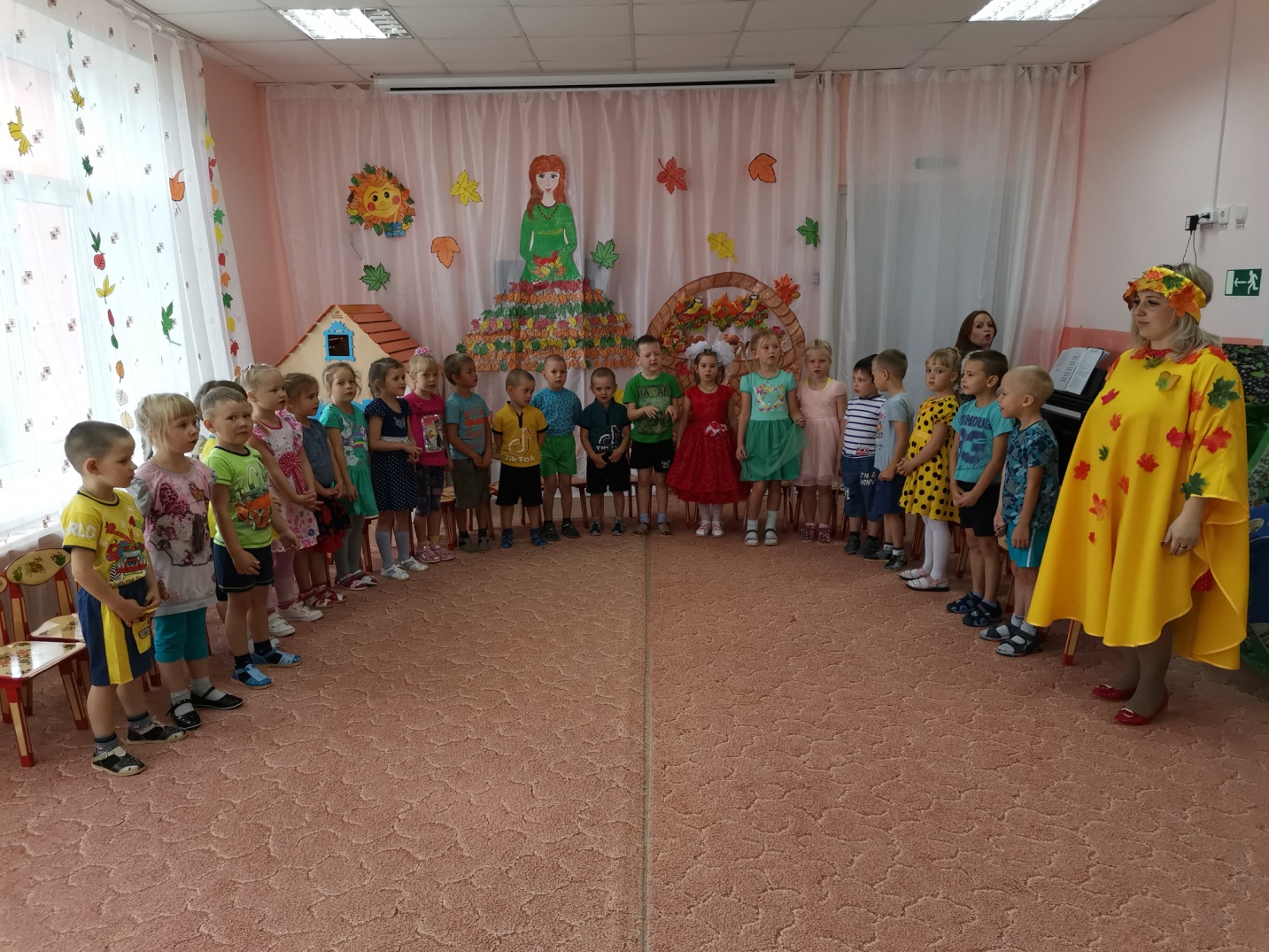 В МА ДОУ АР детский сад «Сибирячок», корпус 2 прошли  музыкально- спортивные   праздники  «Осень, осень  в гости просим», посвящённое Осени. 	В которых приняли активное участие дети средней, старшей   подготовительной групп. На дворе холодно, а у нас в зале царила теплая, доброжелательная атмосфера. В гости  на праздник  приходила красавица осень  со своими осенними сюрпризами.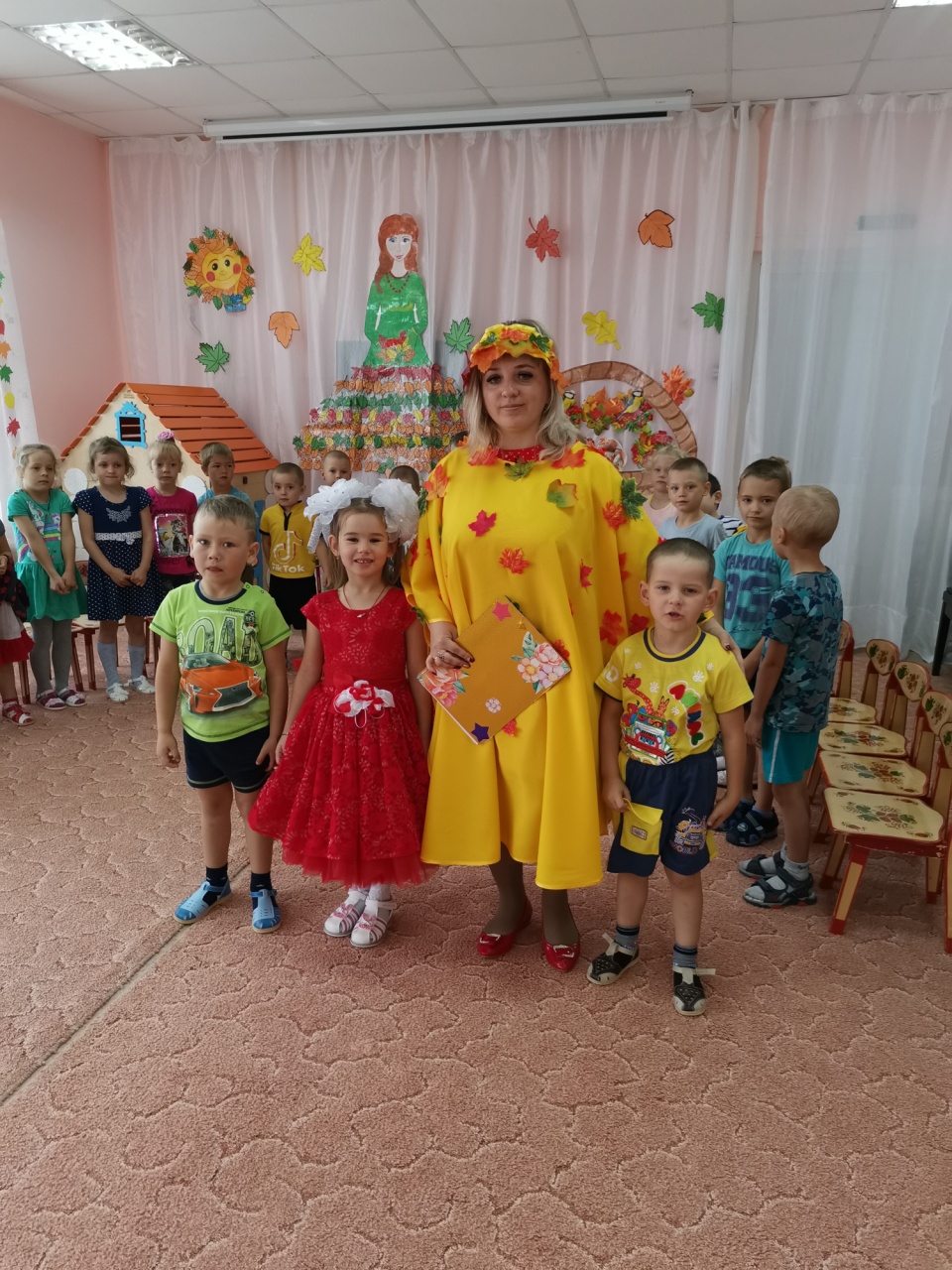 Проводились   спортивные соревнования «Осенние игры». Для начала  ребят поделили на две команды: «Листочки»  и  «Грибочки», были  выбраны  капитаны команд.Все ребята показали свою  удаль.Были проведены  эстафеты: «Переправа»,  «Погрузка  арбузов»,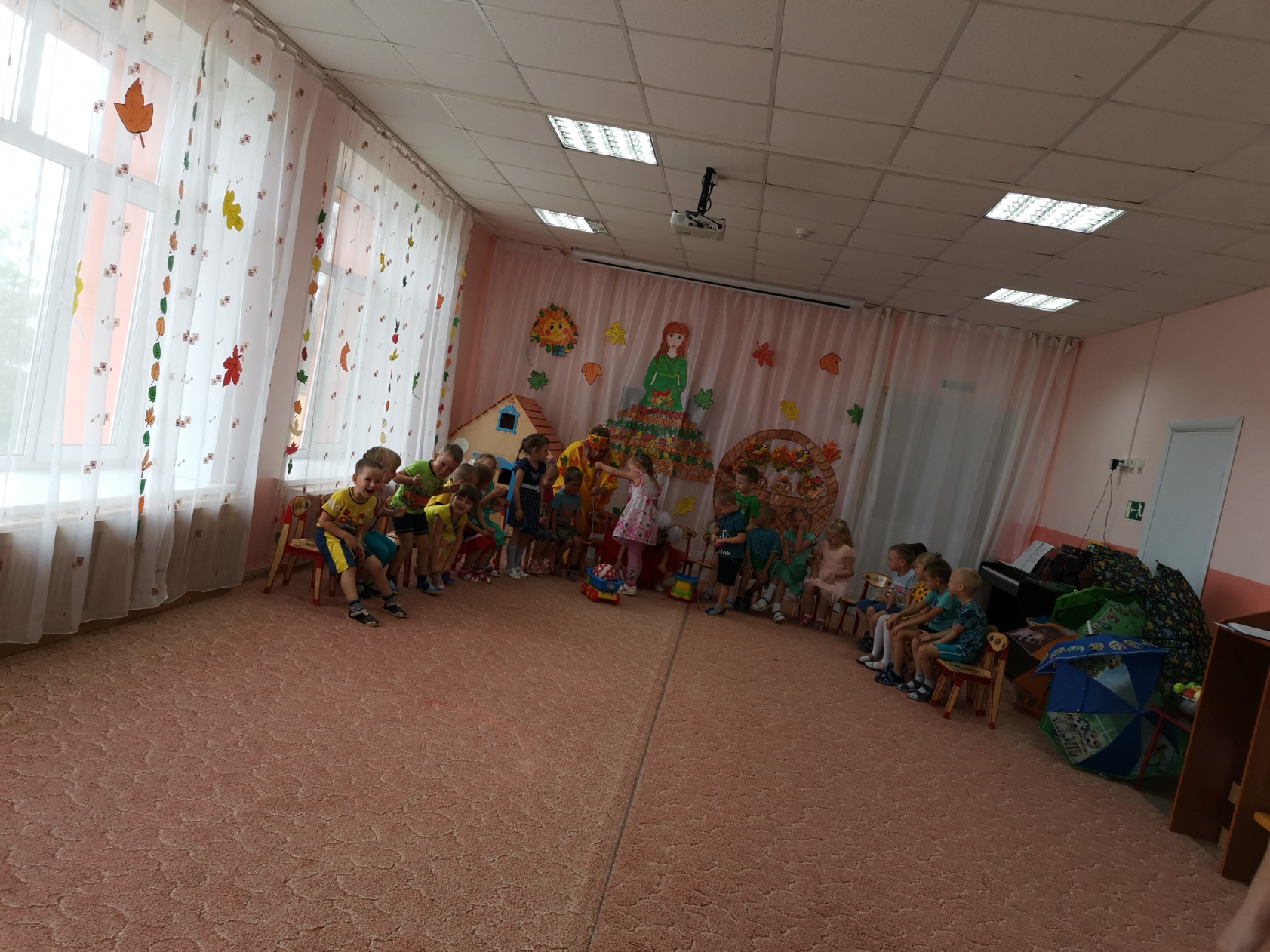  «Перенеси картошку в ложке», «Островки». Раскладывали  овощи и фрукты в отдельные хранилища.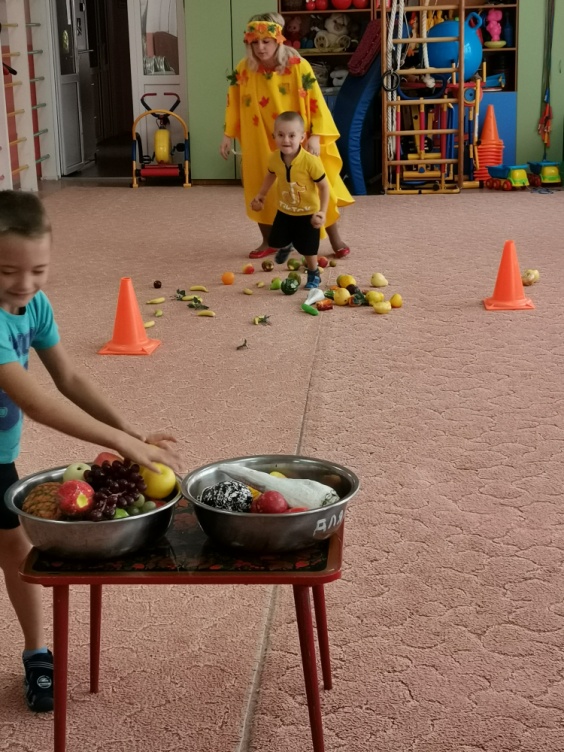 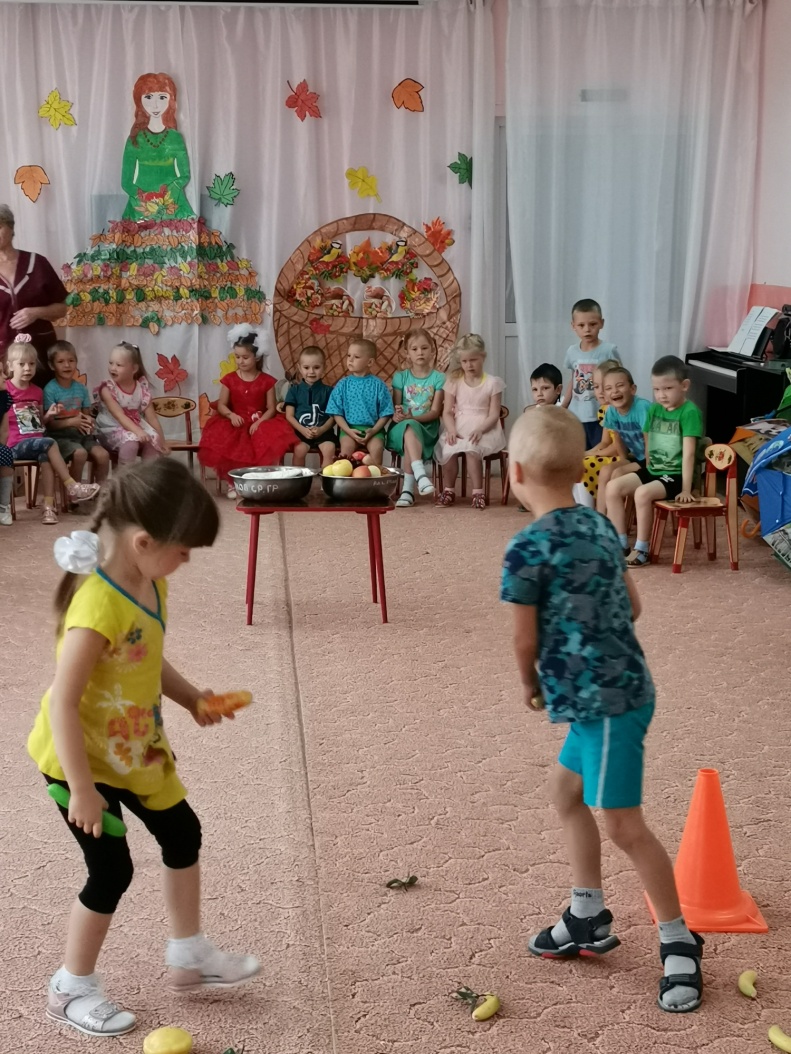 Дети водили хоровод, пели песенки об осени, играли в веселые игры, читали стихи.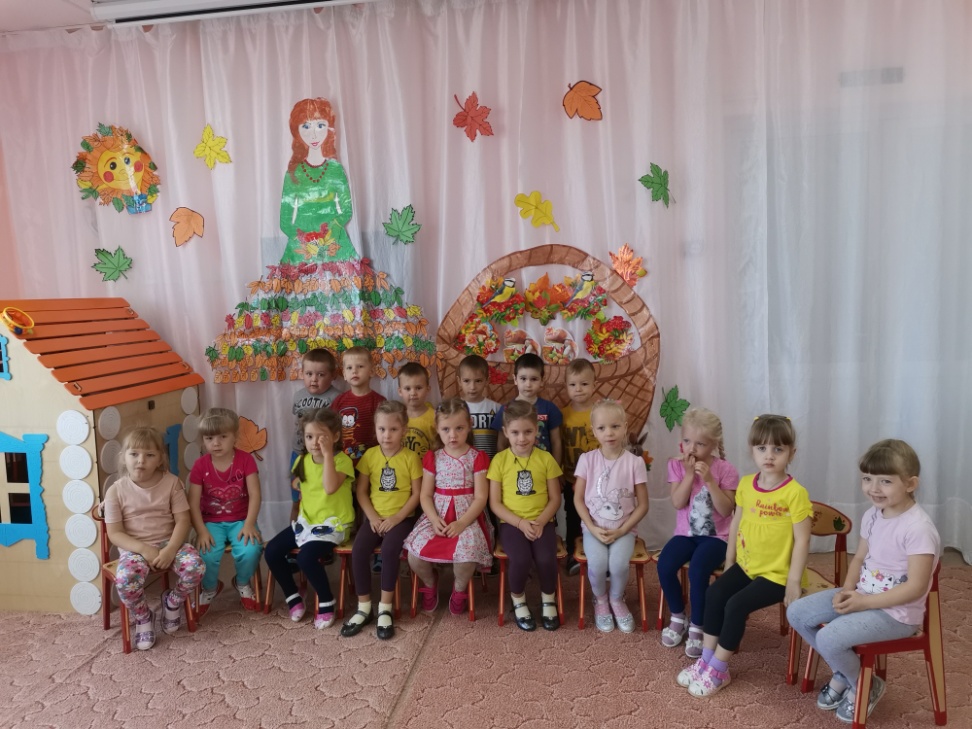 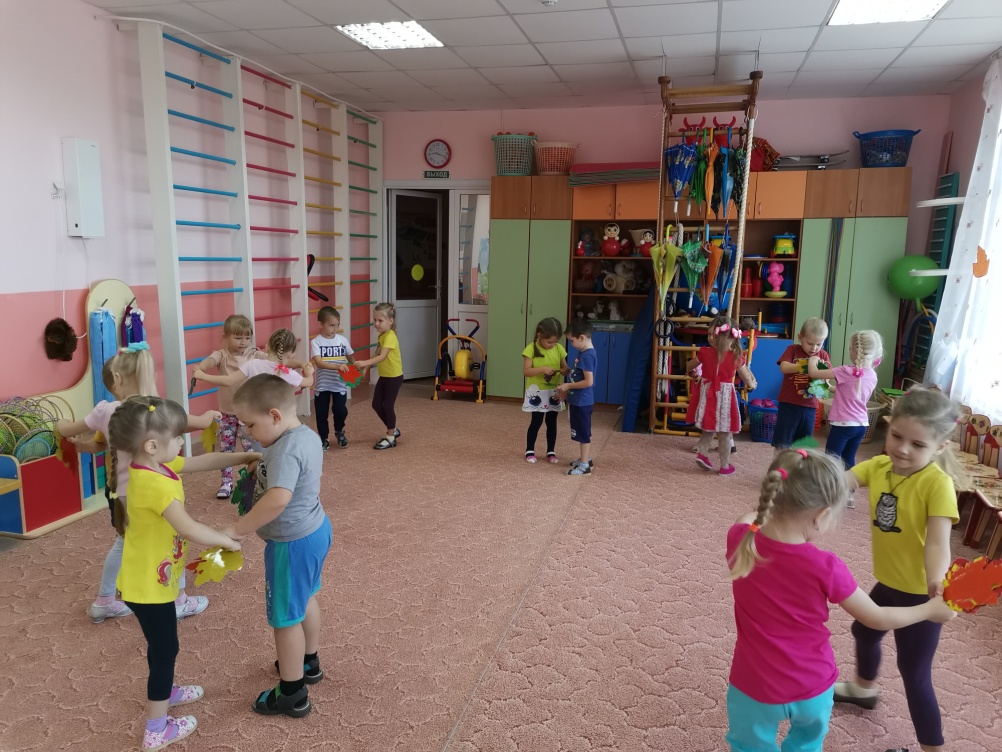 Детские осенние праздники – это море улыбок и веселья, ведь хоть и говорят, что осень – унылая пора, но дети, как никто другой, способны радоваться золотистым опавшим листьям под ногами и дождичку, под которым так интересно погулять под зонтиком, обув резиновые сапожки и надев дождевик. 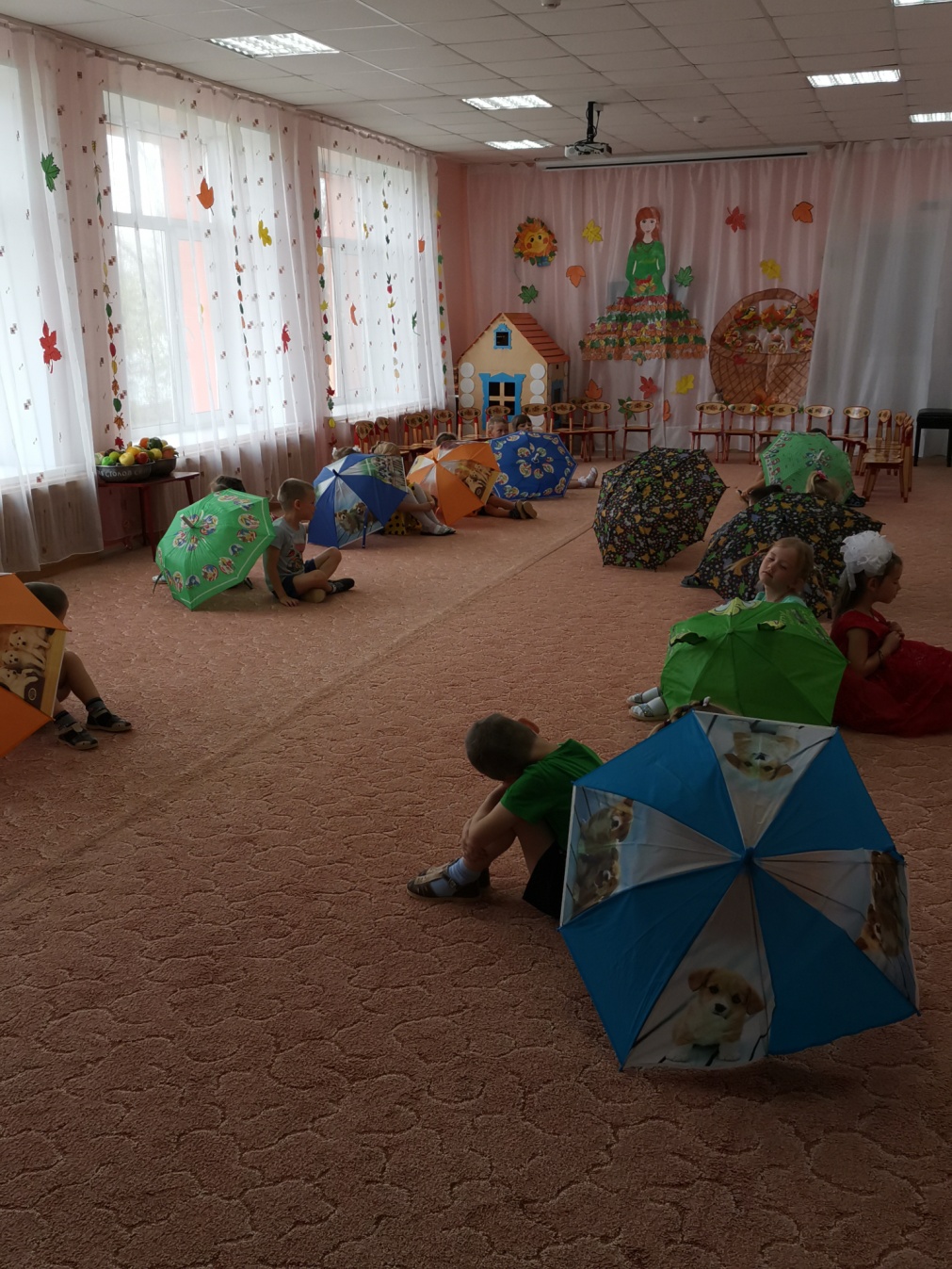 Вот почему праздник осени в детском саду является одним из самых любимых у детворы!Праздник в детском саду – это всегда удивительные чудеса, волшебные краски и звонкий смех воспитанников.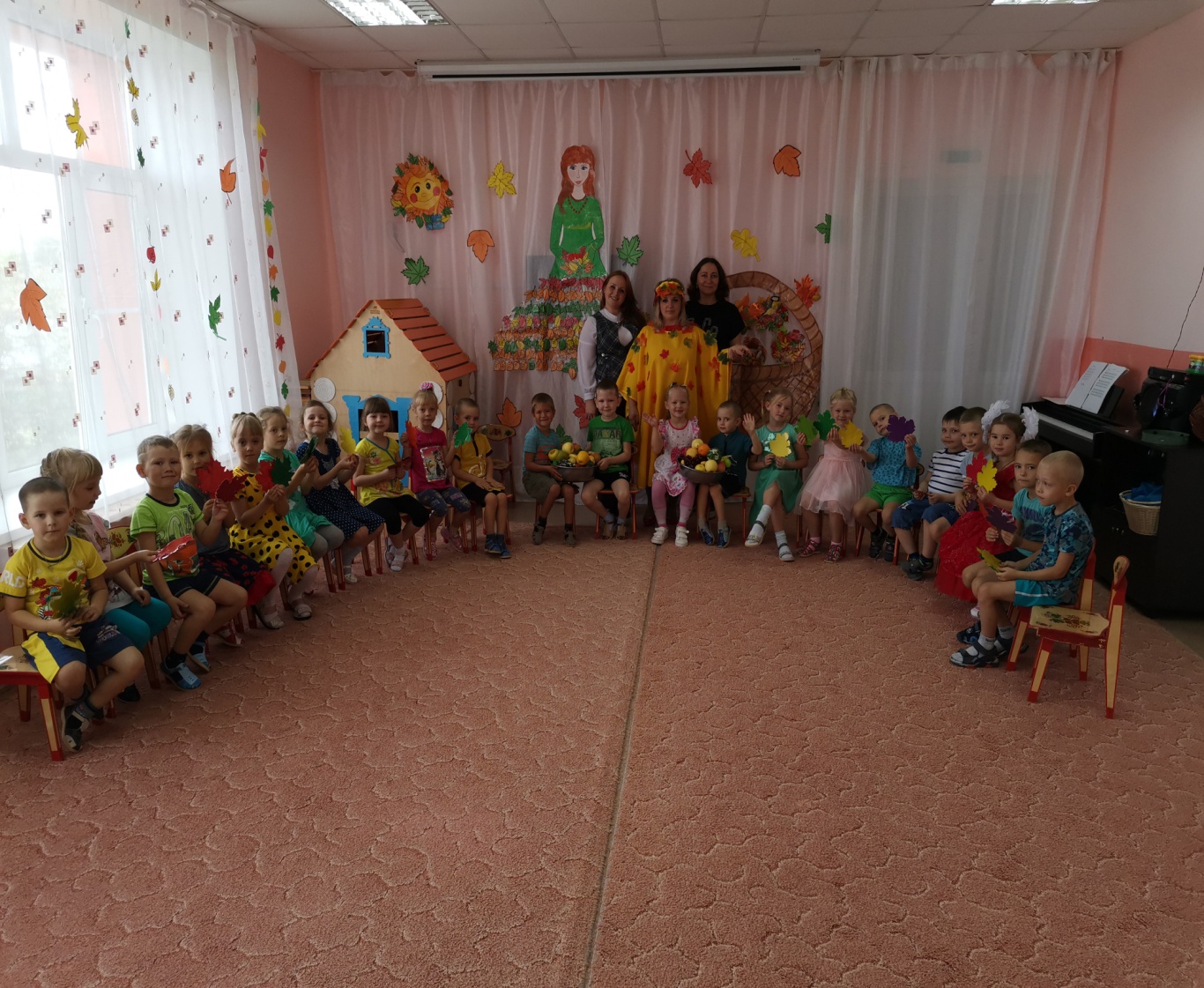 Праздник удался на славу!!!Автор: Фенёк  Дарья Владимировна   музыкальный  руководитель